Positivo desempeño de las acciones del sector en las tres ruedas hábiles en el mercado local.TRAN cierra en $ 20,35 con suba de 9.41% en la semana.PAMP queda en $ 41,50 subiendo el 7.79% respecto del cierre anterior y en N.Y. cierra en us$ 10.42 abajo el -3.34%.EDN termina la semana en $ 15,90 con suba de 12.37% en la semana y en N.Y. queda en us$ 3,30 22,80 con suba de 9.41%, en N.Y. queda en us$ 2.60 subiendo el 11.11%.Estamos vendidos en estos activos desde fines de enero o principio de febrero con potenciales señales de compra en PAMP y TRAN a comienzos de abril.EVOLUCION DE LOS ACTIVOS EN LA SEMANA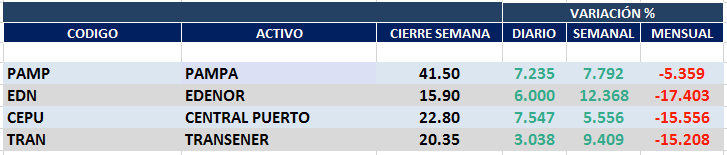 PAMPA (Cierre al 08/04/2020 $ 35,45)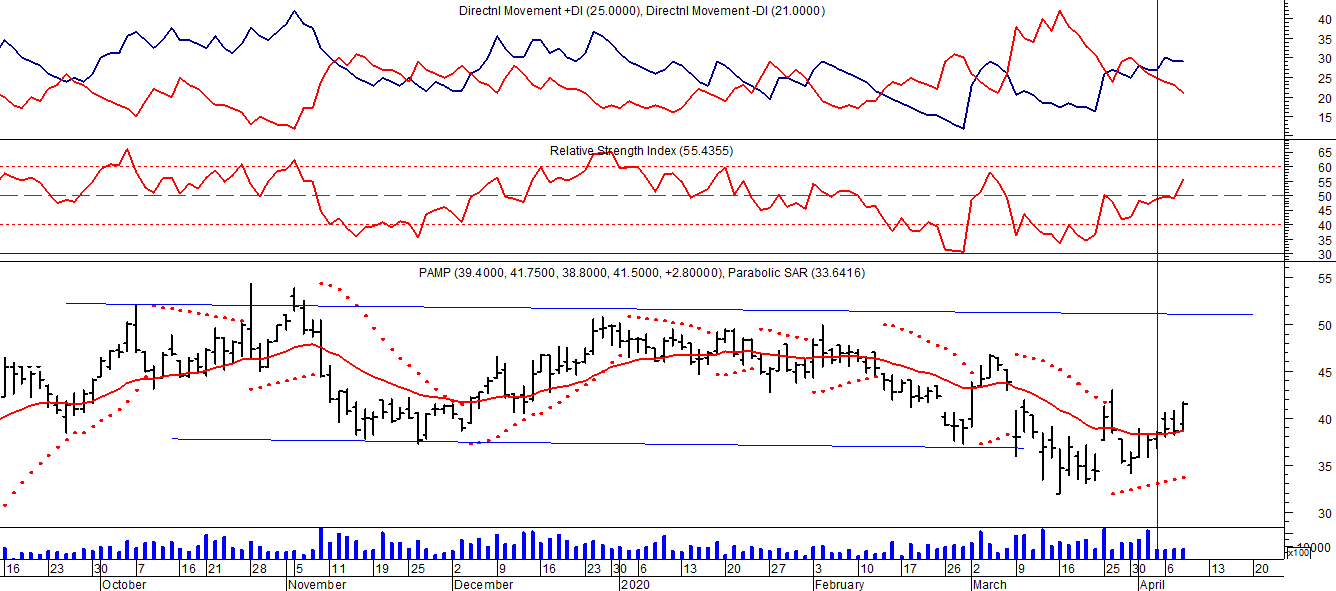 EDENOR (Cierre al 08/04/2020 $ 15,90)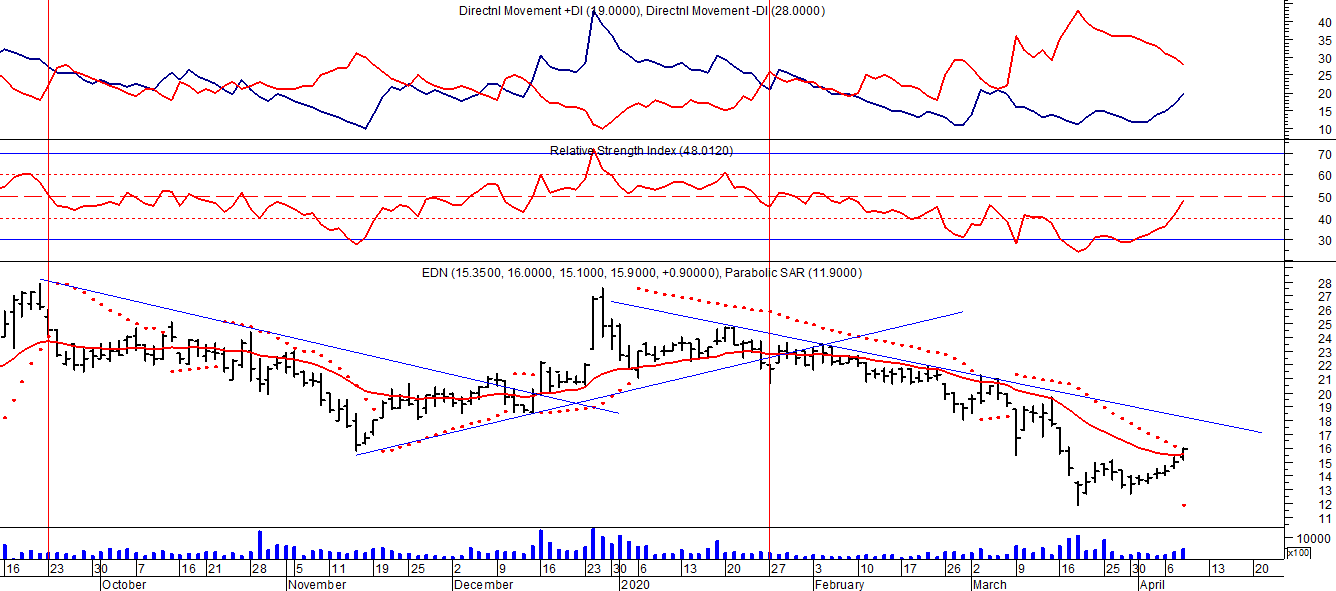 Señal de compra el 15/08/2018 en $ 44,00.Señal de venta el 20/02/2019 en $ 53,00.Señal de compra el 18/12/2019 en $ 21,00.Señal de venta el 24/01 en $ 22,50.TRAN (Cierre al 08/04/2020 $ 20,35)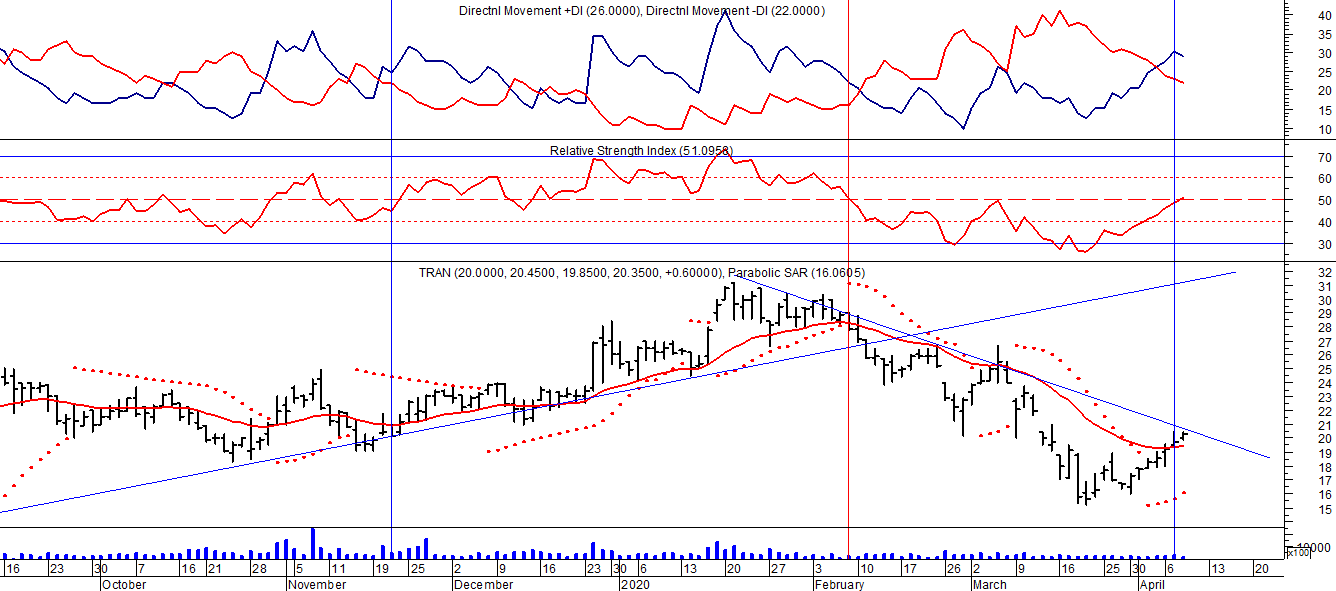 Señal de compra el 03/05 en $ 36,00.Señal de venta el 12/08 en $ 24,00.Señal de venta el 7/02 en $ 28,00.Potencial señal de compra el 08/04 en $ 20,00.